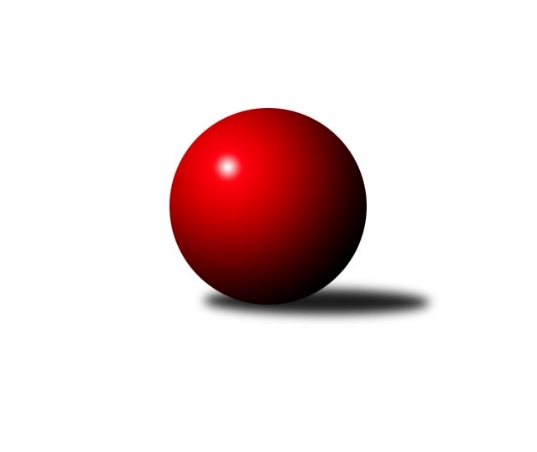 Č.5Ročník 2022/2023	19.5.2024 Jihomoravský KP1 jih 2022/2023Statistika 5. kolaTabulka družstev:		družstvo	záp	výh	rem	proh	skore	sety	průměr	body	plné	dorážka	chyby	1.	SK Podlužan Prušánky B	5	4	1	0	26.0 : 14.0 	(34.5 : 25.5)	2684	9	1850	834	29.2	2.	SK Podlužan Prušánky C	5	4	0	1	27.0 : 13.0 	(31.0 : 29.0)	2651	8	1817	834	33.4	3.	TJ Sokol Mistřín C	5	3	1	1	24.5 : 15.5 	(36.0 : 24.0)	2617	7	1795	822	37.8	4.	TJ Sokol Vážany	5	3	0	2	25.5 : 14.5 	(35.0 : 25.0)	2591	6	1808	783	41.6	5.	TJ Sokol Vracov B	5	3	0	2	23.0 : 17.0 	(33.0 : 27.0)	2650	6	1816	833	43.2	6.	TJ Jiskra Kyjov	5	3	0	2	21.5 : 18.5 	(32.5 : 27.5)	2589	6	1796	793	50.6	7.	KK Jiskra Čejkovice	5	2	0	3	19.0 : 21.0 	(30.5 : 29.5)	2559	4	1774	785	49.8	8.	KK Sokol Litenčice	5	2	0	3	18.5 : 21.5 	(31.5 : 28.5)	2466	4	1737	729	51.8	9.	SKK Dubňany B	5	2	0	3	18.5 : 21.5 	(27.0 : 33.0)	2529	4	1745	785	44.8	10.	TJ Lokomotiva Valtice B	5	1	0	4	14.0 : 26.0 	(22.5 : 37.5)	2491	2	1734	757	56.4	11.	TJ Sokol Šanov C	5	1	0	4	13.5 : 26.5 	(26.0 : 34.0)	2591	2	1795	796	43	12.	KK Vyškov D	5	1	0	4	9.0 : 31.0 	(20.5 : 39.5)	2388	2	1678	710	62.6Tabulka doma:		družstvo	záp	výh	rem	proh	skore	sety	průměr	body	maximum	minimum	1.	SK Podlužan Prušánky B	2	2	0	0	12.0 : 4.0 	(15.0 : 9.0)	2788	4	2811	2765	2.	TJ Sokol Vracov B	3	2	0	1	16.0 : 8.0 	(20.0 : 16.0)	2591	4	2676	2463	3.	SK Podlužan Prušánky C	3	2	0	1	13.0 : 11.0 	(16.0 : 20.0)	2781	4	2845	2746	4.	TJ Sokol Mistřín C	2	1	1	0	10.5 : 5.5 	(13.5 : 10.5)	2690	3	2760	2619	5.	TJ Sokol Vážany	2	1	0	1	9.0 : 7.0 	(13.0 : 11.0)	2647	2	2664	2630	6.	TJ Lokomotiva Valtice B	2	1	0	1	8.0 : 8.0 	(11.5 : 12.5)	2540	2	2574	2505	7.	KK Jiskra Čejkovice	3	1	0	2	12.0 : 12.0 	(19.5 : 16.5)	2484	2	2526	2430	8.	KK Sokol Litenčice	3	1	0	2	9.5 : 14.5 	(19.5 : 16.5)	2430	2	2474	2399	9.	TJ Jiskra Kyjov	3	1	0	2	9.5 : 14.5 	(17.0 : 19.0)	2382	2	2435	2334	10.	KK Vyškov D	3	1	0	2	6.0 : 18.0 	(14.0 : 22.0)	2457	2	2488	2439	11.	TJ Sokol Šanov C	2	0	0	2	5.0 : 11.0 	(10.5 : 13.5)	2622	0	2712	2531	12.	SKK Dubňany B	2	0	0	2	5.0 : 11.0 	(9.0 : 15.0)	2507	0	2518	2495Tabulka venku:		družstvo	záp	výh	rem	proh	skore	sety	průměr	body	maximum	minimum	1.	SK Podlužan Prušánky B	3	2	1	0	14.0 : 10.0 	(19.5 : 16.5)	2649	5	2680	2601	2.	SK Podlužan Prušánky C	2	2	0	0	14.0 : 2.0 	(15.0 : 9.0)	2586	4	2616	2556	3.	TJ Jiskra Kyjov	2	2	0	0	12.0 : 4.0 	(15.5 : 8.5)	2693	4	2835	2550	4.	TJ Sokol Vážany	3	2	0	1	16.5 : 7.5 	(22.0 : 14.0)	2584	4	2696	2441	5.	TJ Sokol Mistřín C	3	2	0	1	14.0 : 10.0 	(22.5 : 13.5)	2593	4	2604	2575	6.	SKK Dubňany B	3	2	0	1	13.5 : 10.5 	(18.0 : 18.0)	2537	4	2667	2445	7.	KK Sokol Litenčice	2	1	0	1	9.0 : 7.0 	(12.0 : 12.0)	2484	2	2523	2444	8.	TJ Sokol Vracov B	2	1	0	1	7.0 : 9.0 	(13.0 : 11.0)	2679	2	2747	2611	9.	KK Jiskra Čejkovice	2	1	0	1	7.0 : 9.0 	(11.0 : 13.0)	2597	2	2681	2512	10.	TJ Sokol Šanov C	3	1	0	2	8.5 : 15.5 	(15.5 : 20.5)	2580	2	2810	2452	11.	KK Vyškov D	2	0	0	2	3.0 : 13.0 	(6.5 : 17.5)	2354	0	2382	2325	12.	TJ Lokomotiva Valtice B	3	0	0	3	6.0 : 18.0 	(11.0 : 25.0)	2475	0	2605	2378Tabulka podzimní části:		družstvo	záp	výh	rem	proh	skore	sety	průměr	body	doma	venku	1.	SK Podlužan Prušánky B	5	4	1	0	26.0 : 14.0 	(34.5 : 25.5)	2684	9 	2 	0 	0 	2 	1 	0	2.	SK Podlužan Prušánky C	5	4	0	1	27.0 : 13.0 	(31.0 : 29.0)	2651	8 	2 	0 	1 	2 	0 	0	3.	TJ Sokol Mistřín C	5	3	1	1	24.5 : 15.5 	(36.0 : 24.0)	2617	7 	1 	1 	0 	2 	0 	1	4.	TJ Sokol Vážany	5	3	0	2	25.5 : 14.5 	(35.0 : 25.0)	2591	6 	1 	0 	1 	2 	0 	1	5.	TJ Sokol Vracov B	5	3	0	2	23.0 : 17.0 	(33.0 : 27.0)	2650	6 	2 	0 	1 	1 	0 	1	6.	TJ Jiskra Kyjov	5	3	0	2	21.5 : 18.5 	(32.5 : 27.5)	2589	6 	1 	0 	2 	2 	0 	0	7.	KK Jiskra Čejkovice	5	2	0	3	19.0 : 21.0 	(30.5 : 29.5)	2559	4 	1 	0 	2 	1 	0 	1	8.	KK Sokol Litenčice	5	2	0	3	18.5 : 21.5 	(31.5 : 28.5)	2466	4 	1 	0 	2 	1 	0 	1	9.	SKK Dubňany B	5	2	0	3	18.5 : 21.5 	(27.0 : 33.0)	2529	4 	0 	0 	2 	2 	0 	1	10.	TJ Lokomotiva Valtice B	5	1	0	4	14.0 : 26.0 	(22.5 : 37.5)	2491	2 	1 	0 	1 	0 	0 	3	11.	TJ Sokol Šanov C	5	1	0	4	13.5 : 26.5 	(26.0 : 34.0)	2591	2 	0 	0 	2 	1 	0 	2	12.	KK Vyškov D	5	1	0	4	9.0 : 31.0 	(20.5 : 39.5)	2388	2 	1 	0 	2 	0 	0 	2Tabulka jarní části:		družstvo	záp	výh	rem	proh	skore	sety	průměr	body	doma	venku	1.	KK Jiskra Čejkovice	0	0	0	0	0.0 : 0.0 	(0.0 : 0.0)	0	0 	0 	0 	0 	0 	0 	0 	2.	TJ Sokol Šanov C	0	0	0	0	0.0 : 0.0 	(0.0 : 0.0)	0	0 	0 	0 	0 	0 	0 	0 	3.	TJ Jiskra Kyjov	0	0	0	0	0.0 : 0.0 	(0.0 : 0.0)	0	0 	0 	0 	0 	0 	0 	0 	4.	KK Sokol Litenčice	0	0	0	0	0.0 : 0.0 	(0.0 : 0.0)	0	0 	0 	0 	0 	0 	0 	0 	5.	TJ Sokol Vážany	0	0	0	0	0.0 : 0.0 	(0.0 : 0.0)	0	0 	0 	0 	0 	0 	0 	0 	6.	KK Vyškov D	0	0	0	0	0.0 : 0.0 	(0.0 : 0.0)	0	0 	0 	0 	0 	0 	0 	0 	7.	TJ Sokol Mistřín C	0	0	0	0	0.0 : 0.0 	(0.0 : 0.0)	0	0 	0 	0 	0 	0 	0 	0 	8.	TJ Sokol Vracov B	0	0	0	0	0.0 : 0.0 	(0.0 : 0.0)	0	0 	0 	0 	0 	0 	0 	0 	9.	SK Podlužan Prušánky C	0	0	0	0	0.0 : 0.0 	(0.0 : 0.0)	0	0 	0 	0 	0 	0 	0 	0 	10.	TJ Lokomotiva Valtice B	0	0	0	0	0.0 : 0.0 	(0.0 : 0.0)	0	0 	0 	0 	0 	0 	0 	0 	11.	SK Podlužan Prušánky B	0	0	0	0	0.0 : 0.0 	(0.0 : 0.0)	0	0 	0 	0 	0 	0 	0 	0 	12.	SKK Dubňany B	0	0	0	0	0.0 : 0.0 	(0.0 : 0.0)	0	0 	0 	0 	0 	0 	0 	0 Zisk bodů pro družstvo:		jméno hráče	družstvo	body	zápasy	v %	dílčí body	sety	v %	1.	Radim Holešinský 	TJ Sokol Mistřín C 	5	/	5	(100%)	9	/	10	(90%)	2.	Petr Malý 	TJ Sokol Vážany 	5	/	5	(100%)	8.5	/	10	(85%)	3.	Michal Šmýd 	TJ Sokol Vracov B 	5	/	5	(100%)	8	/	10	(80%)	4.	Ludvík Vaněk 	KK Jiskra Čejkovice 	5	/	5	(100%)	7	/	10	(70%)	5.	Zdeněk Škrobák 	KK Jiskra Čejkovice 	5	/	5	(100%)	6	/	10	(60%)	6.	Radim Kroupa 	TJ Sokol Vážany 	4	/	4	(100%)	6	/	8	(75%)	7.	Antonín Svozil ml.	TJ Jiskra Kyjov 	4	/	5	(80%)	8	/	10	(80%)	8.	Sára Zálešáková 	SK Podlužan Prušánky B 	4	/	5	(80%)	8	/	10	(80%)	9.	Václav Luža 	TJ Sokol Mistřín C 	4	/	5	(80%)	7	/	10	(70%)	10.	Lenka Štěrbová 	KK Sokol Litenčice 	4	/	5	(80%)	6	/	10	(60%)	11.	Roman Krůza 	TJ Lokomotiva Valtice B 	4	/	5	(80%)	6	/	10	(60%)	12.	Martin Komosný 	KK Jiskra Čejkovice 	3	/	3	(100%)	5	/	6	(83%)	13.	Antonín Svozil st.	TJ Jiskra Kyjov 	3	/	3	(100%)	5	/	6	(83%)	14.	Jitka Šimková 	SK Podlužan Prušánky C 	3	/	3	(100%)	4	/	6	(67%)	15.	Štěpánka Vytisková 	SK Podlužan Prušánky B 	3	/	4	(75%)	7	/	8	(88%)	16.	Zdeněk Kratochvíla 	SKK Dubňany B 	3	/	4	(75%)	6	/	8	(75%)	17.	Vladislav Kozák 	TJ Sokol Mistřín C 	3	/	4	(75%)	6	/	8	(75%)	18.	Kristýna Blechová 	TJ Sokol Šanov C 	3	/	4	(75%)	6	/	8	(75%)	19.	Alena Kristová 	SK Podlužan Prušánky C 	3	/	4	(75%)	5	/	8	(63%)	20.	Aleš Zálešák 	SK Podlužan Prušánky B 	3	/	4	(75%)	5	/	8	(63%)	21.	Milan Kochaníček 	KK Sokol Litenčice 	3	/	4	(75%)	4.5	/	8	(56%)	22.	Martin Šubrt 	TJ Jiskra Kyjov 	3	/	4	(75%)	4	/	8	(50%)	23.	Ivana Blechová 	TJ Sokol Šanov C 	3	/	5	(60%)	6.5	/	10	(65%)	24.	Václav Kratochvíla 	SKK Dubňany B 	3	/	5	(60%)	6	/	10	(60%)	25.	Eduard Jung 	TJ Lokomotiva Valtice B 	3	/	5	(60%)	6	/	10	(60%)	26.	Josef Kamenišťák 	TJ Sokol Vážany 	3	/	5	(60%)	6	/	10	(60%)	27.	Martin Pechal 	TJ Sokol Vracov B 	3	/	5	(60%)	6	/	10	(60%)	28.	Jaroslav Konečný 	TJ Sokol Vracov B 	3	/	5	(60%)	5	/	10	(50%)	29.	Michal Pálka 	SK Podlužan Prušánky C 	3	/	5	(60%)	5	/	10	(50%)	30.	Josef Michálek 	KK Vyškov D 	3	/	5	(60%)	5	/	10	(50%)	31.	Pavel Flamík 	SK Podlužan Prušánky C 	3	/	5	(60%)	4	/	10	(40%)	32.	Petr Sedláček 	TJ Sokol Vážany 	2.5	/	4	(63%)	5.5	/	8	(69%)	33.	Ladislav Teplík 	SKK Dubňany B 	2.5	/	5	(50%)	6	/	10	(60%)	34.	Tomáš Slížek 	SK Podlužan Prušánky B 	2	/	2	(100%)	3.5	/	4	(88%)	35.	Luděk Zapletal 	KK Sokol Litenčice 	2	/	2	(100%)	3	/	4	(75%)	36.	Adam Pavel Špaček 	TJ Sokol Mistřín C 	2	/	3	(67%)	4	/	6	(67%)	37.	Michal Šimek 	SK Podlužan Prušánky C 	2	/	3	(67%)	4	/	6	(67%)	38.	Stanislav Kočí 	TJ Sokol Vracov B 	2	/	3	(67%)	4	/	6	(67%)	39.	Martin Mačák 	SKK Dubňany B 	2	/	3	(67%)	3	/	6	(50%)	40.	Jozef Kamenišťák 	TJ Sokol Vážany 	2	/	4	(50%)	5	/	8	(63%)	41.	Stanislav Zálešák 	SK Podlužan Prušánky C 	2	/	4	(50%)	4	/	8	(50%)	42.	Josef Toman 	SK Podlužan Prušánky B 	2	/	4	(50%)	4	/	8	(50%)	43.	Tomáš Mrkávek 	KK Jiskra Čejkovice 	2	/	4	(50%)	4	/	8	(50%)	44.	Petr Khol 	TJ Sokol Mistřín C 	2	/	4	(50%)	3	/	8	(38%)	45.	David Vávra 	KK Sokol Litenčice 	2	/	4	(50%)	3	/	8	(38%)	46.	Miroslava Štěrbová 	KK Sokol Litenčice 	2	/	5	(40%)	6	/	10	(60%)	47.	Jiří Špaček 	TJ Jiskra Kyjov 	2	/	5	(40%)	6	/	10	(60%)	48.	Miroslav Bahula 	TJ Sokol Vracov B 	2	/	5	(40%)	6	/	10	(60%)	49.	Jiří Formánek 	KK Vyškov D 	2	/	5	(40%)	5.5	/	10	(55%)	50.	Radek Loubal 	TJ Sokol Vážany 	2	/	5	(40%)	3	/	10	(30%)	51.	Jiří Novotný 	SK Podlužan Prušánky C 	2	/	5	(40%)	3	/	10	(30%)	52.	Robert Gecs 	TJ Lokomotiva Valtice B 	2	/	5	(40%)	2	/	10	(20%)	53.	Luděk Svozil 	TJ Sokol Mistřín C 	1.5	/	4	(38%)	2	/	8	(25%)	54.	Daniel Ilčík 	TJ Sokol Mistřín C 	1	/	1	(100%)	2	/	2	(100%)	55.	Zbyněk Škoda 	TJ Lokomotiva Valtice B 	1	/	1	(100%)	2	/	2	(100%)	56.	Marta Volfová 	TJ Sokol Šanov C 	1	/	1	(100%)	1	/	2	(50%)	57.	Petr Blecha 	TJ Sokol Šanov C 	1	/	2	(50%)	2	/	4	(50%)	58.	Pavel Antoš 	SKK Dubňany B 	1	/	2	(50%)	1	/	4	(25%)	59.	Dušan Zahradník 	TJ Sokol Vážany 	1	/	2	(50%)	1	/	4	(25%)	60.	František Fialka 	SKK Dubňany B 	1	/	2	(50%)	1	/	4	(25%)	61.	Roman Mlynarik 	TJ Lokomotiva Valtice B 	1	/	2	(50%)	1	/	4	(25%)	62.	Jakub Vančík 	TJ Jiskra Kyjov 	1	/	3	(33%)	4	/	6	(67%)	63.	Roman Blažek 	KK Sokol Litenčice 	1	/	3	(33%)	4	/	6	(67%)	64.	Petr Bakaj ml.	TJ Sokol Šanov C 	1	/	3	(33%)	4	/	6	(67%)	65.	Michal Tušl 	SK Podlužan Prušánky B 	1	/	3	(33%)	3	/	6	(50%)	66.	Kryštof Pevný 	KK Vyškov D 	1	/	3	(33%)	2	/	6	(33%)	67.	Miroslav Poledník 	KK Vyškov D 	1	/	3	(33%)	2	/	6	(33%)	68.	Aleš Jurkovič 	SKK Dubňany B 	1	/	3	(33%)	1	/	6	(17%)	69.	Martina Pechalová 	TJ Sokol Vracov B 	1	/	3	(33%)	1	/	6	(17%)	70.	Vladimír Čech 	TJ Lokomotiva Valtice B 	1	/	3	(33%)	1	/	6	(17%)	71.	Michal Hlinecký 	KK Jiskra Čejkovice 	1	/	4	(25%)	4	/	8	(50%)	72.	Ludvík Kuhn 	TJ Jiskra Kyjov 	1	/	4	(25%)	3.5	/	8	(44%)	73.	Martin Bílek 	TJ Sokol Vracov B 	1	/	4	(25%)	3	/	8	(38%)	74.	Rostislav Rybárský 	SKK Dubňany B 	1	/	4	(25%)	3	/	8	(38%)	75.	Jakub Toman 	SK Podlužan Prušánky B 	1	/	4	(25%)	2.5	/	8	(31%)	76.	Jiří Fojtík 	KK Jiskra Čejkovice 	1	/	4	(25%)	2.5	/	8	(31%)	77.	Radek Jurčík 	TJ Jiskra Kyjov 	1	/	4	(25%)	1	/	8	(13%)	78.	Michal Teraz 	SK Podlužan Prušánky B 	1	/	5	(20%)	3.5	/	10	(35%)	79.	Josef Smažinka 	KK Sokol Litenčice 	0.5	/	1	(50%)	1	/	2	(50%)	80.	Marian Bureš 	TJ Sokol Šanov C 	0.5	/	2	(25%)	2	/	4	(50%)	81.	Jindřich Burďák 	TJ Jiskra Kyjov 	0.5	/	2	(25%)	1	/	4	(25%)	82.	Josef Smažinka 	KK Sokol Litenčice 	0	/	1	(0%)	1	/	2	(50%)	83.	Aneta Vidlářová 	KK Vyškov D 	0	/	1	(0%)	1	/	2	(50%)	84.	Božena Vajdová 	TJ Lokomotiva Valtice B 	0	/	1	(0%)	1	/	2	(50%)	85.	Milan Ryšánek 	KK Vyškov D 	0	/	1	(0%)	0	/	2	(0%)	86.	Dominik Valent 	KK Vyškov D 	0	/	1	(0%)	0	/	2	(0%)	87.	Martina Kapustová 	TJ Lokomotiva Valtice B 	0	/	1	(0%)	0	/	2	(0%)	88.	Jan Kovář 	TJ Sokol Vážany 	0	/	1	(0%)	0	/	2	(0%)	89.	Milan Štěrba 	KK Sokol Litenčice 	0	/	2	(0%)	2	/	4	(50%)	90.	Zbyněk Škoda 	TJ Lokomotiva Valtice B 	0	/	2	(0%)	1	/	4	(25%)	91.	Jan Vejmola 	KK Vyškov D 	0	/	2	(0%)	1	/	4	(25%)	92.	Monika Sladká 	TJ Sokol Šanov C 	0	/	2	(0%)	0	/	4	(0%)	93.	Jaroslav Šindelář 	TJ Sokol Šanov C 	0	/	3	(0%)	2.5	/	6	(42%)	94.	Jan Žurman 	KK Sokol Litenčice 	0	/	3	(0%)	1	/	6	(17%)	95.	Pavel Měsíček 	TJ Sokol Mistřín C 	0	/	4	(0%)	3	/	8	(38%)	96.	Pavel Dolinajec 	KK Jiskra Čejkovice 	0	/	4	(0%)	2	/	8	(25%)	97.	Ivan Torony 	TJ Sokol Šanov C 	0	/	4	(0%)	2	/	8	(25%)	98.	Jan Beneš 	TJ Lokomotiva Valtice B 	0	/	4	(0%)	2	/	8	(25%)	99.	Marek Zaoral 	KK Vyškov D 	0	/	4	(0%)	1	/	8	(13%)	100.	Radek Vrška 	TJ Sokol Šanov C 	0	/	4	(0%)	0	/	8	(0%)	101.	Jan Donneberger 	KK Vyškov D 	0	/	5	(0%)	3	/	10	(30%)Průměry na kuželnách:		kuželna	průměr	plné	dorážka	chyby	výkon na hráče	1.	Prušánky, 1-4	2761	1901	859	38.1	(460.2)	2.	TJ Sokol Mistřín, 1-4	2678	1827	851	32.5	(446.4)	3.	Šanov, 1-4	2618	1802	816	40.8	(436.4)	4.	KK Vyškov, 1-4	2559	1786	773	49.9	(426.6)	5.	TJ Sokol Vracov, 1-6	2548	1757	791	45.5	(424.8)	6.	TJ Lokomotiva Valtice, 1-4	2548	1777	771	53.5	(424.8)	7.	Dubňany, 1-4	2536	1745	791	46.8	(422.8)	8.	KK Jiskra Čejkovice, 1-2	2479	1728	751	51.3	(413.3)	9.	Litenčice, 1-2	2445	1711	734	44.5	(407.6)	10.	Kyjov, 1-2	2401	1697	704	49.8	(400.3)Nejlepší výkony na kuželnách:Prušánky, 1-4SK Podlužan Prušánky C	2845	4. kolo	Pavel Flamík 	SK Podlužan Prušánky C	527	4. koloTJ Jiskra Kyjov	2835	1. kolo	Jitka Šimková 	SK Podlužan Prušánky C	518	1. koloSK Podlužan Prušánky B	2811	5. kolo	Štěpánka Vytisková 	SK Podlužan Prušánky B	515	5. koloTJ Sokol Šanov C	2810	4. kolo	Alena Kristová 	SK Podlužan Prušánky C	509	4. koloSK Podlužan Prušánky B	2765	3. kolo	Jiří Špaček 	TJ Jiskra Kyjov	509	1. koloSK Podlužan Prušánky C	2751	2. kolo	Petr Malý 	TJ Sokol Vážany	504	2. koloTJ Sokol Vracov B	2747	3. kolo	Michal Šmýd 	TJ Sokol Vracov B	494	3. koloSK Podlužan Prušánky C	2746	1. kolo	Štěpánka Vytisková 	SK Podlužan Prušánky B	494	3. koloTJ Sokol Vážany	2696	2. kolo	Antonín Svozil st.	TJ Jiskra Kyjov	492	1. koloTJ Lokomotiva Valtice B	2605	5. kolo	Michal Teraz 	SK Podlužan Prušánky B	488	3. koloTJ Sokol Mistřín, 1-4TJ Sokol Mistřín C	2760	5. kolo	Vladislav Kozák 	TJ Sokol Mistřín C	493	5. koloSKK Dubňany B	2667	5. kolo	Daniel Ilčík 	TJ Sokol Mistřín C	492	2. koloSK Podlužan Prušánky B	2667	2. kolo	Rostislav Rybárský 	SKK Dubňany B	491	5. koloTJ Sokol Mistřín C	2619	2. kolo	Zdeněk Kratochvíla 	SKK Dubňany B	472	5. kolo		. kolo	Ladislav Teplík 	SKK Dubňany B	468	5. kolo		. kolo	Václav Luža 	TJ Sokol Mistřín C	468	5. kolo		. kolo	Luděk Svozil 	TJ Sokol Mistřín C	468	5. kolo		. kolo	Aleš Zálešák 	SK Podlužan Prušánky B	463	2. kolo		. kolo	Radim Holešinský 	TJ Sokol Mistřín C	461	2. kolo		. kolo	Radim Holešinský 	TJ Sokol Mistřín C	456	5. koloŠanov, 1-4TJ Sokol Šanov C	2712	1. kolo	Ivana Blechová 	TJ Sokol Šanov C	521	1. koloKK Jiskra Čejkovice	2681	1. kolo	Ludvík Vaněk 	KK Jiskra Čejkovice	496	1. koloTJ Jiskra Kyjov	2550	3. kolo	Jaroslav Šindelář 	TJ Sokol Šanov C	476	1. koloTJ Sokol Šanov C	2531	3. kolo	Zdeněk Škrobák 	KK Jiskra Čejkovice	450	1. kolo		. kolo	Antonín Svozil ml.	TJ Jiskra Kyjov	450	3. kolo		. kolo	Michal Hlinecký 	KK Jiskra Čejkovice	449	1. kolo		. kolo	Kristýna Blechová 	TJ Sokol Šanov C	447	1. kolo		. kolo	Tomáš Mrkávek 	KK Jiskra Čejkovice	443	1. kolo		. kolo	Antonín Svozil st.	TJ Jiskra Kyjov	443	3. kolo		. kolo	Ivan Torony 	TJ Sokol Šanov C	441	3. koloKK Vyškov, 1-4SK Podlužan Prušánky B	2680	1. kolo	Josef Kamenišťák 	TJ Sokol Vážany	484	4. koloTJ Sokol Vážany	2664	3. kolo	Sára Zálešáková 	SK Podlužan Prušánky B	478	1. koloTJ Sokol Vážany	2630	1. kolo	Michal Pálka 	SK Podlužan Prušánky C	478	3. koloSK Podlužan Prušánky C	2616	3. kolo	Petr Malý 	TJ Sokol Vážany	476	3. koloTJ Sokol Vážany	2614	4. kolo	Jitka Šimková 	SK Podlužan Prušánky C	475	3. koloTJ Sokol Mistřín C	2575	3. kolo	Roman Blažek 	KK Sokol Litenčice	473	1. koloKK Vyškov D	2488	1. kolo	Radim Kroupa 	TJ Sokol Vážany	469	1. koloKK Sokol Litenčice	2444	1. kolo	Aleš Zálešák 	SK Podlužan Prušánky B	469	1. koloKK Vyškov D	2443	3. kolo	Petr Sedláček 	TJ Sokol Vážany	466	4. koloKK Vyškov D	2439	4. kolo	Radim Holešinský 	TJ Sokol Mistřín C	462	3. koloTJ Sokol Vracov, 1-6TJ Sokol Vracov B	2676	2. kolo	Michal Šmýd 	TJ Sokol Vracov B	479	5. koloTJ Sokol Vracov B	2635	5. kolo	Stanislav Kočí 	TJ Sokol Vracov B	467	2. koloTJ Sokol Mistřín C	2599	4. kolo	Jaroslav Konečný 	TJ Sokol Vracov B	466	2. koloTJ Sokol Šanov C	2479	5. kolo	Radim Holešinský 	TJ Sokol Mistřín C	466	4. koloTJ Sokol Vracov B	2463	4. kolo	Vladislav Kozák 	TJ Sokol Mistřín C	461	4. koloTJ Lokomotiva Valtice B	2441	2. kolo	Roman Krůza 	TJ Lokomotiva Valtice B	459	2. kolo		. kolo	Michal Šmýd 	TJ Sokol Vracov B	457	2. kolo		. kolo	Stanislav Kočí 	TJ Sokol Vracov B	456	5. kolo		. kolo	Martin Pechal 	TJ Sokol Vracov B	456	2. kolo		. kolo	Michal Šmýd 	TJ Sokol Vracov B	451	4. koloTJ Lokomotiva Valtice, 1-4TJ Sokol Mistřín C	2604	1. kolo	Ludvík Vaněk 	KK Jiskra Čejkovice	453	3. koloTJ Lokomotiva Valtice B	2574	3. kolo	Roman Krůza 	TJ Lokomotiva Valtice B	450	3. koloKK Jiskra Čejkovice	2512	3. kolo	Adam Pavel Špaček 	TJ Sokol Mistřín C	449	1. koloTJ Lokomotiva Valtice B	2505	1. kolo	Vladislav Kozák 	TJ Sokol Mistřín C	448	1. kolo		. kolo	Zdeněk Škrobák 	KK Jiskra Čejkovice	445	3. kolo		. kolo	Vladimír Čech 	TJ Lokomotiva Valtice B	444	3. kolo		. kolo	Eduard Jung 	TJ Lokomotiva Valtice B	444	1. kolo		. kolo	Roman Mlynarik 	TJ Lokomotiva Valtice B	442	1. kolo		. kolo	Radim Holešinský 	TJ Sokol Mistřín C	441	1. kolo		. kolo	Eduard Jung 	TJ Lokomotiva Valtice B	435	3. koloDubňany, 1-4TJ Sokol Vracov B	2611	1. kolo	Martin Bílek 	TJ Sokol Vracov B	483	1. koloKK Sokol Litenčice	2523	3. kolo	Milan Kochaníček 	KK Sokol Litenčice	462	3. koloSKK Dubňany B	2518	1. kolo	Václav Kratochvíla 	SKK Dubňany B	460	1. koloSKK Dubňany B	2495	3. kolo	Luděk Zapletal 	KK Sokol Litenčice	453	3. kolo		. kolo	Jaroslav Konečný 	TJ Sokol Vracov B	451	1. kolo		. kolo	Ladislav Teplík 	SKK Dubňany B	440	3. kolo		. kolo	Zdeněk Kratochvíla 	SKK Dubňany B	438	1. kolo		. kolo	David Vávra 	KK Sokol Litenčice	438	3. kolo		. kolo	Michal Šmýd 	TJ Sokol Vracov B	437	1. kolo		. kolo	Stanislav Kočí 	TJ Sokol Vracov B	437	1. koloKK Jiskra Čejkovice, 1-2SK Podlužan Prušánky B	2601	4. kolo	Ludvík Vaněk 	KK Jiskra Čejkovice	475	4. koloKK Jiskra Čejkovice	2526	4. kolo	Zdeněk Škrobák 	KK Jiskra Čejkovice	469	2. koloKK Jiskra Čejkovice	2495	5. kolo	Štěpánka Vytisková 	SK Podlužan Prušánky B	463	4. koloSKK Dubňany B	2445	2. kolo	Sára Zálešáková 	SK Podlužan Prušánky B	463	4. koloKK Jiskra Čejkovice	2430	2. kolo	Ludvík Vaněk 	KK Jiskra Čejkovice	442	5. koloKK Vyškov D	2382	5. kolo	Václav Kratochvíla 	SKK Dubňany B	437	2. kolo		. kolo	Zdeněk Škrobák 	KK Jiskra Čejkovice	431	4. kolo		. kolo	Josef Michálek 	KK Vyškov D	429	5. kolo		. kolo	Martin Komosný 	KK Jiskra Čejkovice	427	4. kolo		. kolo	Michal Teraz 	SK Podlužan Prušánky B	427	4. koloLitenčice, 1-2SK Podlužan Prušánky C	2556	5. kolo	Michal Pálka 	SK Podlužan Prušánky C	448	5. koloKK Sokol Litenčice	2474	5. kolo	Kristýna Blechová 	TJ Sokol Šanov C	447	2. koloTJ Sokol Šanov C	2452	2. kolo	Jiří Novotný 	SK Podlužan Prušánky C	440	5. koloKK Sokol Litenčice	2416	4. kolo	Milan Kochaníček 	KK Sokol Litenčice	437	2. koloKK Sokol Litenčice	2399	2. kolo	Stanislav Zálešák 	SK Podlužan Prušánky C	428	5. koloTJ Lokomotiva Valtice B	2378	4. kolo	Roman Blažek 	KK Sokol Litenčice	428	5. kolo		. kolo	David Vávra 	KK Sokol Litenčice	426	5. kolo		. kolo	Jaroslav Šindelář 	TJ Sokol Šanov C	422	2. kolo		. kolo	Michal Šimek 	SK Podlužan Prušánky C	420	5. kolo		. kolo	Lenka Štěrbová 	KK Sokol Litenčice	419	5. koloKyjov, 1-2SKK Dubňany B	2498	4. kolo	Petr Malý 	TJ Sokol Vážany	450	5. koloTJ Sokol Vážany	2441	5. kolo	Ladislav Teplík 	SKK Dubňany B	435	4. koloTJ Jiskra Kyjov	2435	2. kolo	Antonín Svozil ml.	TJ Jiskra Kyjov	435	5. koloTJ Jiskra Kyjov	2378	4. kolo	Jakub Vančík 	TJ Jiskra Kyjov	432	4. koloTJ Jiskra Kyjov	2334	5. kolo	Antonín Svozil ml.	TJ Jiskra Kyjov	432	2. koloKK Vyškov D	2325	2. kolo	Václav Kratochvíla 	SKK Dubňany B	430	4. kolo		. kolo	Martin Mačák 	SKK Dubňany B	425	4. kolo		. kolo	Ludvík Kuhn 	TJ Jiskra Kyjov	423	2. kolo		. kolo	Rostislav Rybárský 	SKK Dubňany B	420	4. kolo		. kolo	Radek Loubal 	TJ Sokol Vážany	416	5. koloČetnost výsledků:	7.0 : 1.0	3x	6.5 : 1.5	1x	6.0 : 2.0	6x	5.0 : 3.0	3x	4.0 : 4.0	1x	3.5 : 4.5	1x	3.0 : 5.0	5x	2.0 : 6.0	5x	1.5 : 6.5	1x	1.0 : 7.0	3x	0.0 : 8.0	1x